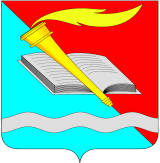 АДМИНИСТРАЦИЯ ФУРМАНОВСКОГО МУНИЦИПАЛЬНОГО РАЙОНА ПОСТАНОВЛЕНИЕ от ________________2021			                                          № _____________г. Фурманов О внесении изменений в постановление администрации Фурмановского муниципального района от 20.12.2018 № 1104«Об утверждении схем размещения нестационарных торговых объектов на территории Фурмановского муниципального района»В соответствии с Федеральными законами от 28.12.2009 №381-ФЗ «Об основах государственного регулирования торговой деятельности в Российской Федерации», от 30.03.1999 № 52-ФЗ «О санитарно-эпидемиологическом благополучии населения», Приказом Департамента экономического развития и торговли Ивановской области от 18.02.2011   № 13-П «О порядке разработки и утверждения органами местного самоуправления муниципальных образований Ивановской области схем размещения нестационарных торговых объектов», в целях упорядочения размещения нестационарных торговых объектов на территории Фурмановского муниципального района и на основании поданного заявления, администрация Фурмановского муниципального                     района п о с т а н о в л я е т:         1. Раздел 1 приложения №2 к постановлению администрации Фурмановского муниципального района от 20.12.2018 № 1104                    «Об утверждении схем размещения нестационарных торговых объектов на территории Фурмановского муниципального района» дополнить пунктами  26, 27, 28, 29, 30 следующего содержания:2. Настоящее постановление вступает в силу с момента подписания.3. Опубликовать настоящее постановление в Вестнике администрации Фурмановского муниципального района и Совета Фурмановского муниципального района, на официальном сайте Фурмановского муниципального района.4. Контроль за исполнением постановления возложить на заместителя главы администрации Фурмановского муниципального района А.А. Клюева.Глава Фурмановского муниципального района                                                           Р.А. СоловьевЮ.В. Устинова(49341) 2-21-31г. Фурманов, ул. Социалистическаяпавильон4018хлебобулочные изделиякруглогодичноМСПг. Фурманов, ул. Социалистическаяпавильон4018товары, бывшие в употреблениикруглогодичноМСПг. Фурманов, ул. Социалистическаяпавильон4018изделия ручной работыкруглогодичноМСПг. Фурманов, ул. Социалистическаякиоск259кино-кафекруглогодичноМСПг. Фурманов, ул. Социалистическаякиоск259товары для праздникакруглогодичноМСП